Ahoj děti,tak se opět hlásí vaše a naše rádio:„ZuKaPeLe, ZuKaPeLe,vyhrává už zase skvěle!Už je tady další zpráva,šeptala ji luční tráva, na horách prý prší, fouká,za oblaky slunce kouká.Takhle bývá děti v dubnu,mele se to jako v bubnu.To vám děti kdekdo poví,že je to čas aprílový!Počasí si zkrátka hraje,poslední sníh rychle taje. O vládu se slunce hlásí,bez ohledu na počasí!“A teď trochu rozcvičíme ruce, pusu, uši:Slova tučně vytištěná vytleskejte. Která slova se v básničce rýmují?Venku se ráno koncertuje, to zařídili ptáci. Uměli byste vyjmenovat některé z nich?Tak prima, teď se pustíme také do cvičení těla:Zacvičte si jógu: „Pozdrav slunci“.Odkaz: https://youtu.be/UHH-FIhOuGsDoplňte slova na konci vět:Když venku zaprší, vylézají ze země…………………..Na jaře se zvířatům obvykle rodí………………………Před deštěm se na nebi objeví………………………….Když prší a svítí slunce současně, můžeme spatřit…………………..Květiny se žlutými hlavičkami v trávě se jmenují…………………..Stromy a květiny opylují………………………..Podařilo se uhádnout? :-)Máte doma modelínu?Vymodelujte žížaly, ptáčky.Pokud nemáte modelínu, nevadí, nakreslete je. ( Pepco je totiž zavřené, takže modelínu nekoupíte…)Pastelky budete stejně potřebovat na další cvičeníčko:Mrak, déšť…spoj přerušované čáry v souvislé podle vzoru, procvič si na druhých mráčcích, potřebujeme totiž, aby pořádně pršelo Co je zase tohle??!!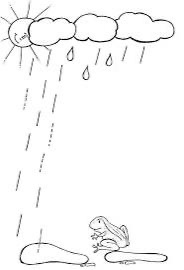 Bouřka! A pěkně se blýská!  Spojte přerušované čáry deštníků.A teď sluníčko…..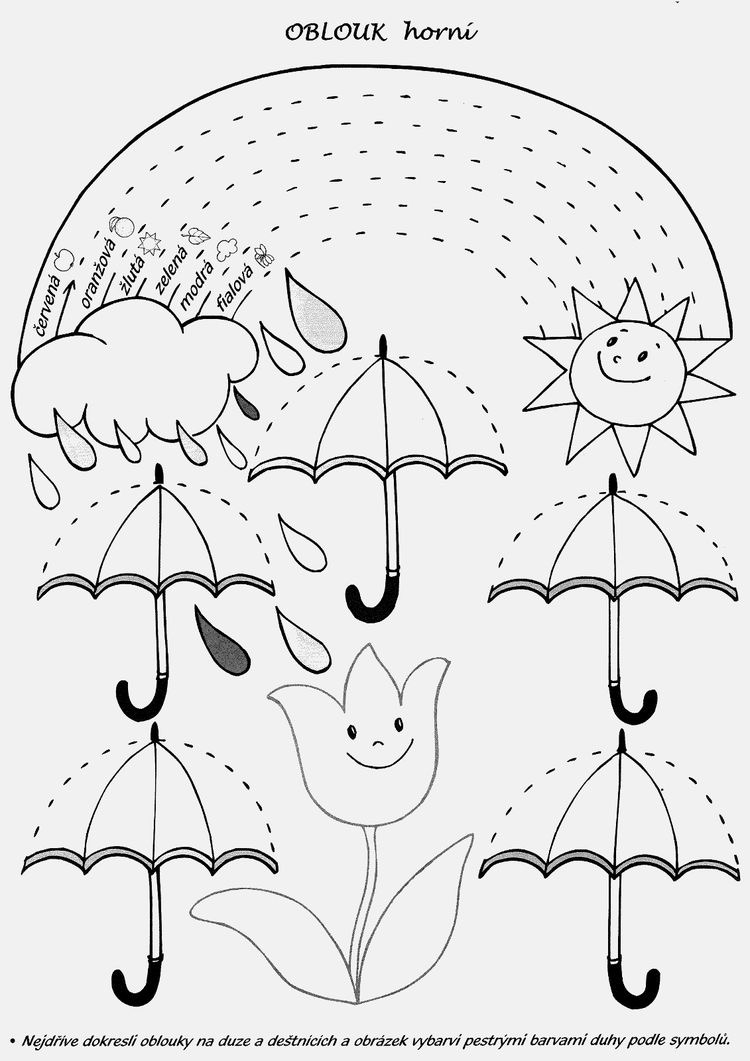 Jak že to je v té básničce nahoře??…“mele se to jako v bubnu…“ Ale opravdu!Až je z toho DUHA!!Zjistěte, jaké barvy má duha a vymalujte ji.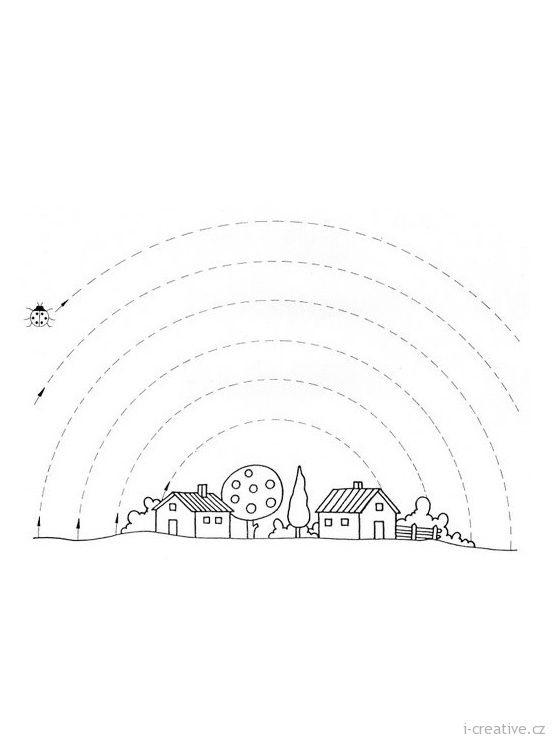 